「働き方改革関連法」相談窓口(第三回)の開設について（ご案内）協会では、会員企業の皆様の「働き方改革関連法」への対応について、相談窓口を月1回程度開設いたします。８月・９月開催に続き第３回目を下記のとおり開催いたします。残業、同一労働・同一賃金への対応など、様々な対応にお答えいたします。お気軽にご利用下さい。記　■日　時　　令和元年10月28日（月）１３：３０～１６：３０■場　所  　石川県鉄工会館　1階　金沢市鞍月２－３　　　■対象者　　企業の幹部・労務担当の方■相談料　　無　料■相談員　　堀内政徳 氏　堀内社会保険労務士事務所 所長申込書　（切り取らずに０７６ｰ２６８ｰ３５７７までＦＡＸしてください）企 業 名　　　　　　　　　　　　　　 　　連絡担当者の所属・氏名　　　　　　　　　　　　　　　連絡ＴＥＬ（　　　）　　－　   　　　　★申込を受付けましたら、追って時間等のご連絡をいたします。・・・・・・・・・・・・・・・・・・・・・・・・・・・・・・・・・・・・・・・・・・・・・・・・・・・・・・・・・・・・「無料訪問相談」の実施（令和2年1月末まで） 相談窓口の日程が合わない企業の方々のために社会保険労務士が直接企業へお伺いし相談をお受けします。ご希望の方は下部に○をご記入ください。改めて日程の調整をさせていただきます。★ 出張相談に申し込みます（　　　　）FAX通信令和元年10月会員各位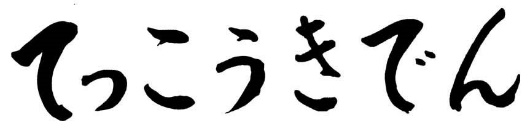 発行：一般社団法人石川県鉄工機電協会〒920-8203　金沢市鞍月２丁目３番地TEL:076-268-0121/FAX:076-268-3577相談内容問合先担当：経営支援室　石黒・森田TEL：076-268-0121FAX：076-268-3577